Day 1:Mr. Li has arrived at Chacewater School. We are ready to learn the art of mastery of maths. 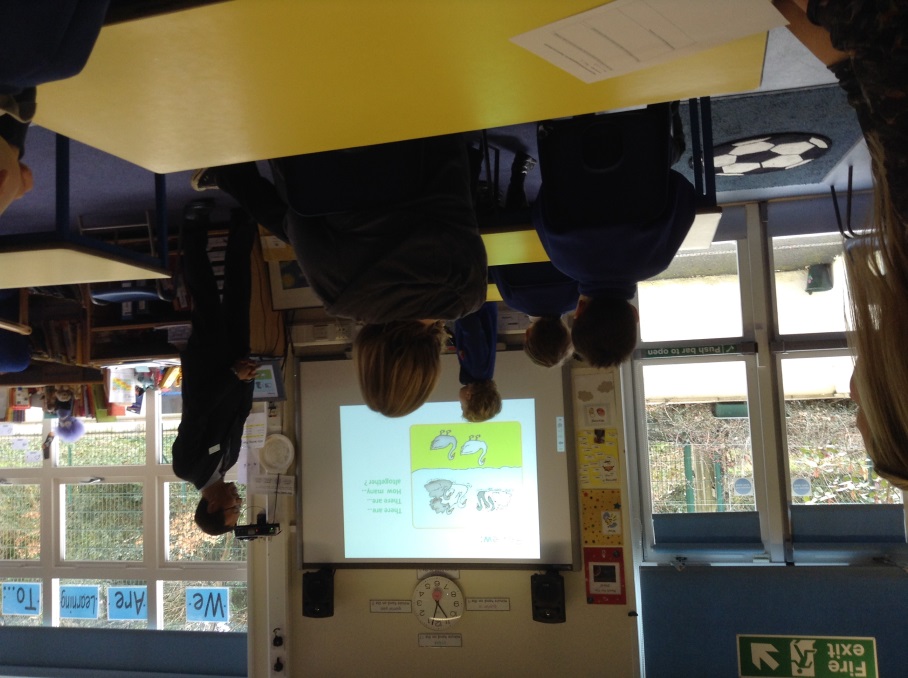 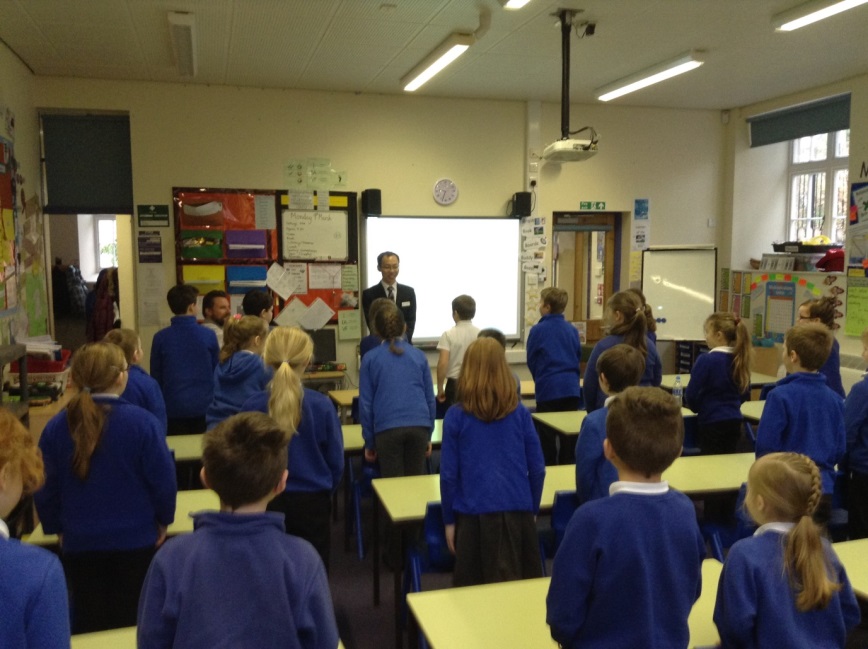 